повышение психолого-педагогической компетентности родителей в вопросах воспитания, обучения и развития ребенка;повышение доступности услуг ранней помощи детям до 3 лет, в том числе имеющим особые образовательные потребности;осуществление связи между семьей и социальными, медицинскими и другими организациями;формирование рекомендаций по вопросам воспитания, обучения и развития детей.Деятельность ЦентраЦентр осуществляет свою деятельность в соответствии с законодательством Российской Федерации, Уставом МБДОУ - детского сада № 313 и локальными актами МБДОУ настоящим положением.Информация о деятельности Центра размещается на официальном сайте МБДОУ - детского сада № 313.Предоставление методической, психолого-педагогической, диагностической и консультативной помощи осуществляется на бесплатной основе в соответствии с законодательством Российской Федерации. Оказание помощи осуществляется:по письменному заявлению одного из родителей (законного представителя);по личному обращению одного из родителей (законного представителя);обращению с использованием информационно-телекоммуникационных сетей общего пользования.Обращения родителей (законных представителей), поступившие в МБДОУ - детский сад № 313 и содержащие требования, превышающие полномочия по оказанию методической, психолого-педагогической, диагностической и консультативной помощи, не рассматриваются.Основные формы оказания помощи родителям (законным представителям):организация лекториев, теоретических и практических семинаров;индивидуальные и групповые консультации;консультирование на сайте детского сада;заочное консультирование по письменному обращению и телефонному звонку.Конкретная форма помощи определяется при обращении за получением услуги, исходя из потребностей обратившегося гражданина.Предоставление методической, психолого-педагогической, диагностической и консультативной помощи оказывается одним или несколькими специалистами одновременно согласно графику работы Центра и фиксируется в журнале учета.Предоставление методической, психолого-педагогической, диагностической и консультативной помощи получателю осуществляется однократно, продолжительностью не менее 45 минут.Результативность работы Центра определяется отзывами родителей (законных представителей), данными отчетности. Периодичность проведения заседаний Центра каждая третья среда месяца, время работы с 15.00 до 18.00.Управление центромНепосредственное руководство Центром осуществляет руководитель Центра, заместитель заведующего по ВМР.  Руководитель Центра назначается и освобождается от должности приказом заведующего МБДОУ – детский сад № 313. В отсутствие руководителя Центра или в случае невозможности исполнения им своих обязанностей обязанности руководителя исполняет назначенное приказом заведующего МБДОУ - детским садом №313 лицо.Специалистами Центра являются педагогические работники МБДОУ – детский сад № 313: заместитель заведующего по ВМР, воспитатель, педагог-психолог, учитель-логопед. Обязанности специалистов определяются их должностными инструкциями.Координацию деятельности Центра, контроль, общее руководство ведет заведующий.Финансирование и имущество центраФинансовое обеспечение деятельности Центра осуществляется в установленном законодательством Российской Федерации порядке.Основными источниками финансирования являются:средства бюджетов внебюджетные средства МБДОУ - детского сада № 313.За Центром в целях обеспечения его деятельности закрепляются территория, помещения, оборудование, инвентарь и иное имущество потребительского назначения. При необходимости Центр может использовать объекты образовательной, спортивной инфраструктур как мобильного, так и стационарного действия, необходимые для осуществления целей деятельности.Документация ЦентраПриказ о создании Центра с утвержденным составом специалистов консультационного центра.Положение о консультационном центре по оказанию психолого-педагогической, методической и консультативной помощи родителям детей, получающих дошкольное образование в семье.График проведения консультаций в Центре.Журнал учета оказанной помощи родителям (законным представителям)
в центре МБДОУ – детский сад № 313.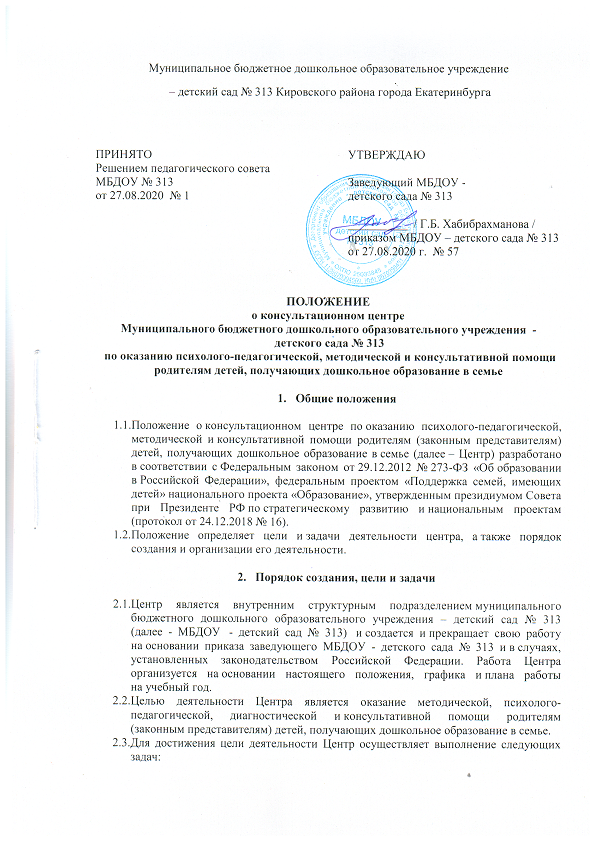 